PB DE GEOGRAFIA(manhã)1/5NotaUNIDADE:_ 	PROFESSOR:	4º BIMESTRE/2010ALUNO(A):  	Nº  	TURMA:	2° ano	Ensino Fundamental	DATA: _	/_	/ 	Total: 100 pontosA T E N Ç Ã OPreencha o cabeçalho de todas as páginas de sua prova.Não utilize corretor líquido e máquina de calcular.Evite pedir material emprestado durante a prova.Evite falar ou fazer barulho durante a prova, pois poderá atrapalhar seus amigos.Tenha capricho com sua letra.Faça a prova com calma, pensando bem antes de responder as questões. Não se esqueça de revê-las, antes de entregá-la.Questão 01:	( 5 pontos )Os  transportes  abaixo  foram  agrupados  de  acordo  com  o  local  onde circulam: terra, ar ou água.Observe os transportes abaixo. Em seguida, envolva aquele que está no grupo errado, de acordo por onde circulam: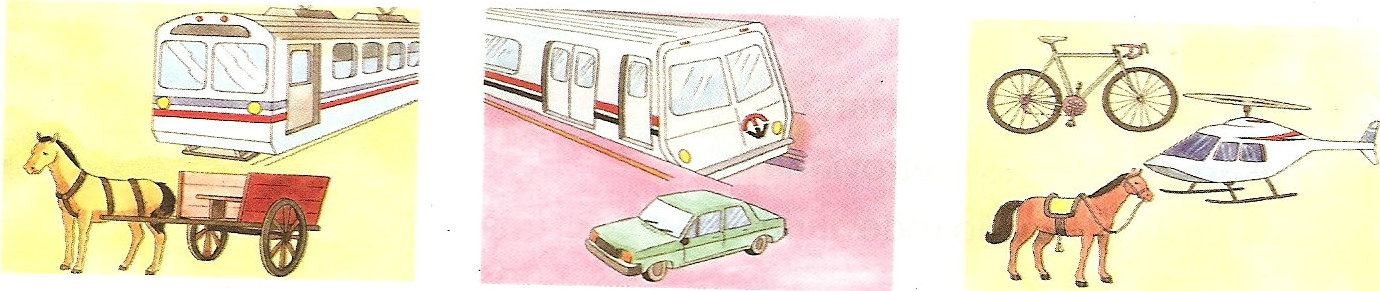 Complete  a  gravura,  desenhando  um  meio  de  transporte  aquático,  aéreo  e terrestre: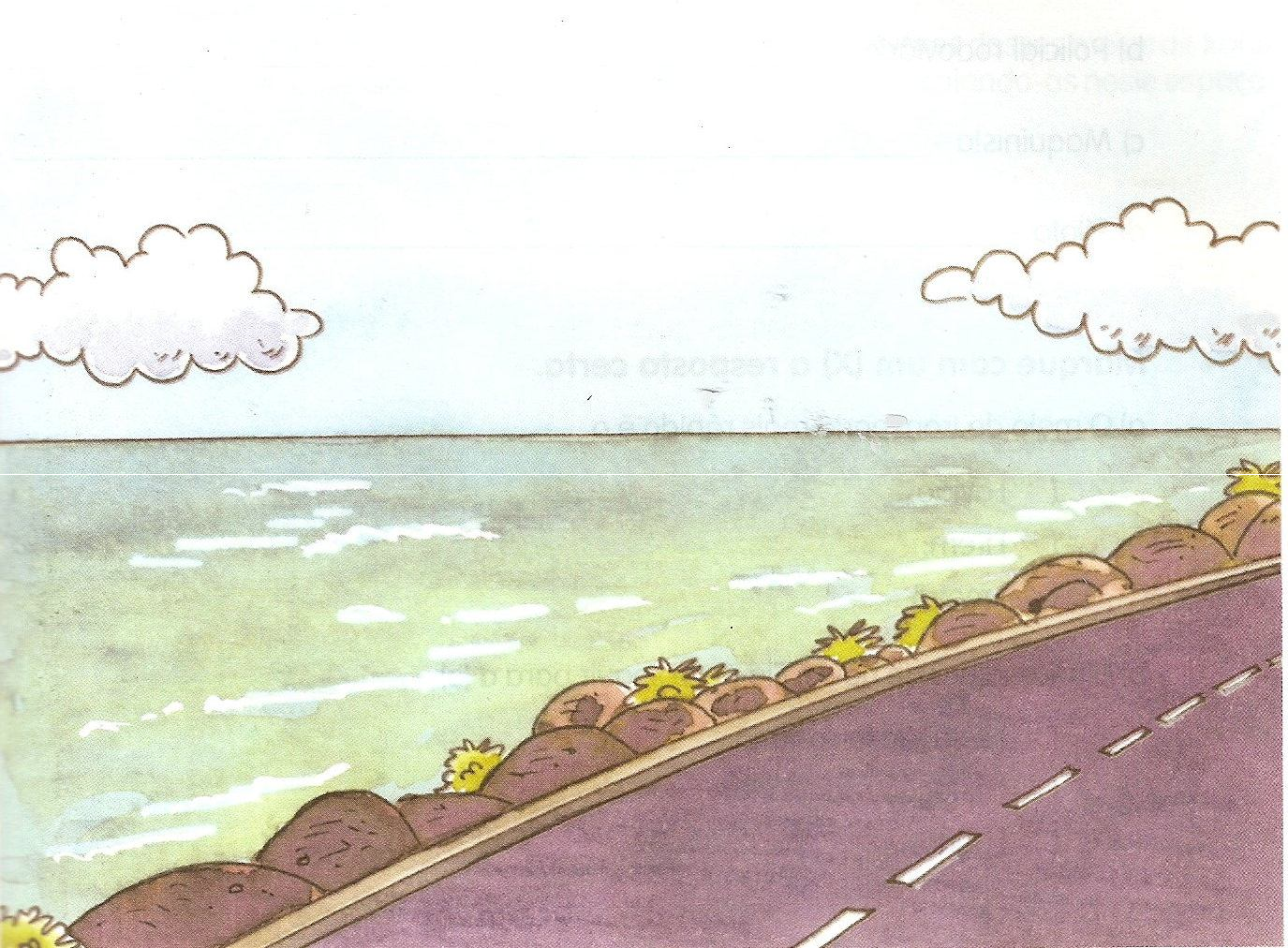 Questão 03:	( 16 pontos / 4 cada )É preciso cumprir as regras do trânsito para garantir uma circulação segura e eficiente para todos.Marque com ( X ) o(s) elemento(s) que pode(m) ajudar a organizar o trânsito: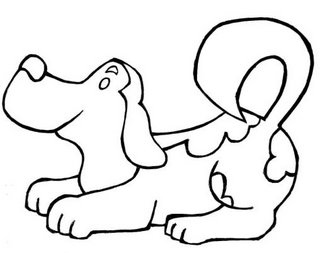 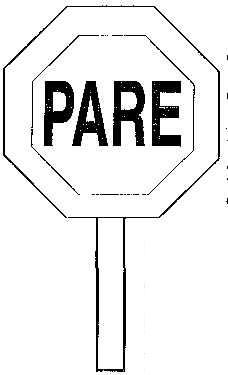 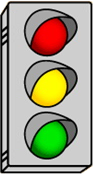 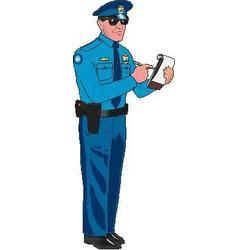 (	)	(	)	(	)	(	)Observe o desenho e responda: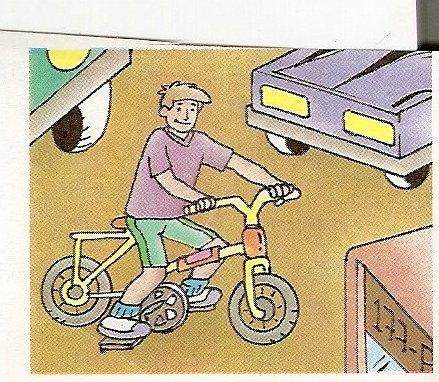 a) Este menino está andando de bicicleta em uma rua movimentada. Está certo ou errado? _	_Por quê ? _ 	 	_	_	_	_	_	_	_Questão 05:	( 10 pontos / 5 cada )A  loja  Baratinha  comprou  muitas  mercadorias  para a promoção do final  de semana.Que tipo de transporte será usado para a entrega destas mercadorias? Marque com ( X ):(	) Transporte de passageiros.	(	) Transporte de carga.Agora, escreva o nome de um transporte que poderia ser usado:_	_Questão 06:	( 16 pontos / 4 cada )A cada momento estamos nos comunicando com o mundo, seja com gestos, fala, sinais etc.Utilize as letras corretas e classifique os meios de comunicação como coletivos ou individuais:(	C ) Coletivos(	I	) Individuais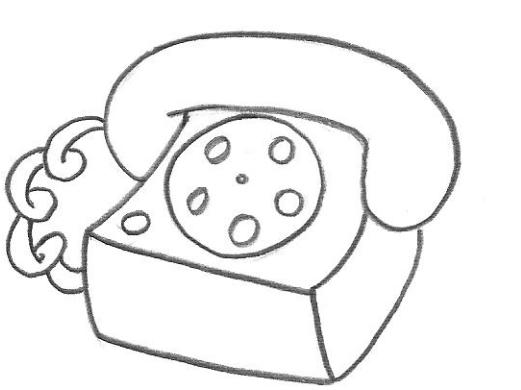 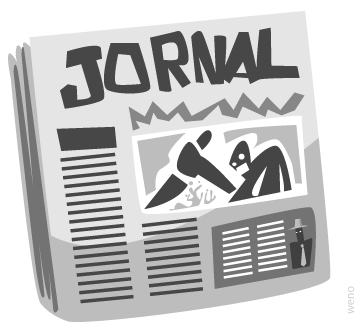 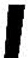 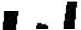 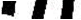 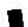 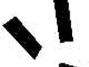 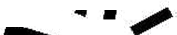 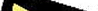 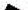 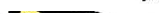 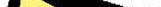 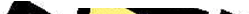 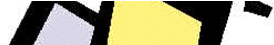 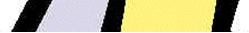 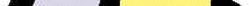 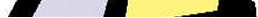 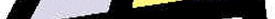 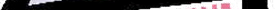 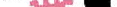 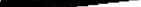 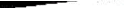 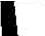 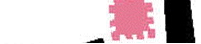 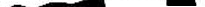 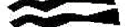 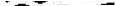 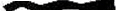 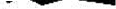 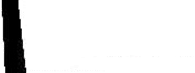 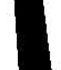 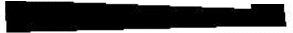 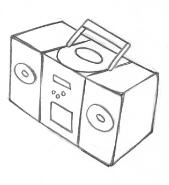 (	)	(	)	(	)	(	)Questão 07:	( 10 pontos / 5 cada )Na enfermaria da escola encontramos a seguinte placa: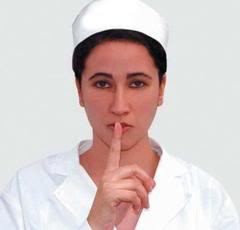 Podemos afirmar que a placa acima é uma forma de comunicação? (	) Sim.	(	) Não.O que a placa transmite?Questão 08:	( 5 pontos )Todos nós temos responsabilidade na preservação do meio ambiente.A foto abaixo mostra um rio poluído.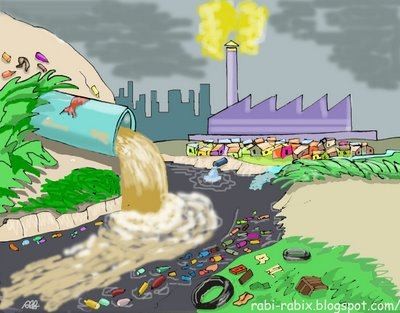 O que poderia ser feito para evitar este tipo de poluição?_ 	 	_	_	_	_	_	_ 	Questão 09:	( 9 pontos / 3 cada )Na festinha da escola, muito lixo foi produzido.Envolva o que poderia ser reciclado para ajudar o ambiente.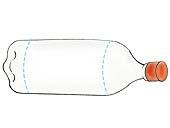 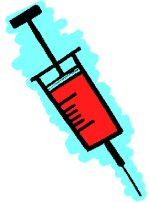 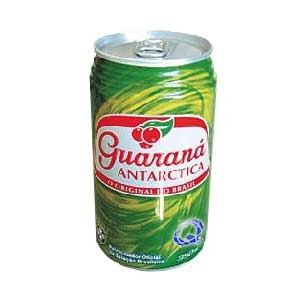 Para	se	deslocar	de	um	lugar	para	outro	ou	transportar mercadorias, é possível usar diferentes meios de transporte.Para	se	deslocar	de	um	lugar	para	outro	ou	transportar mercadorias, é possível usar diferentes meios de transporte.